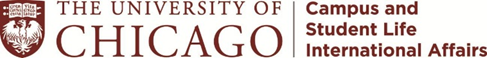 ISAB Grant Application 2014-2015
Read the complete ISAB Grant Description before applying.  Complete applications can be sent to isab@lists.uchicago.edu.  Submit applications at least one month before project/event. 
1. Name of the applicant/organization: 2. Contact information of the lead applicant: 
Name, program and year, UChicago email address3. What other sources of funding you already have or plan to apply for? Please detail their amounts too. 4. Description of the event: (When, where, what, why, etc)5. What is your target audience and what is your expected attendance? What is the significance of the event for the attendees? 6. How will the international student community benefit from this event/project?7. Give an estimate of the costs involved with specific heading and sub-headings. Justify the amount asked for by showing the categories under which they will be used. Attach an additional sheet if needed.Note: By submitting this request form, you, on behalf of your group/project, agree to abide by all conditions outlined on the ISAB Grant Fund description sheet if funded, including the requirement to include ISAB sponsorship information and logo in promotional materials, and provide ISAB with a follow-up report detailing how funds were used.  